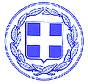        ΕΛΛΗΝΙΚΗ ΔΗΜΟΚΡΑΤΙΑ          ΥΠΟΥΡΓΕΙΟ ΠΑΙΔΕΙΑΣ  	ΚΑΙ ΘΡΗΚΕΥΜΑΤΩΝ        ΠΕΡΙΦΕΡΕΙΑΚΗ ΔΙΕΘΥΝΣΗ ΠΡΩΤ/ΘΜΙΑΣ & ΔΕΥΤ/ΘΜΙΑΣ ΕΚΠ/ΣΗΣ        ΚΕΝΤΡΙΚΗΣ ΜΑΚΕΔΟΝΙΑΣ    Δ/ΝΣΗ ΔΕΥΤ/ΘΜΙΑΣ ΕΚΠ/ΣΗΣ       ΔΥΤΙΚΗΣ ΘΕΣΣΑΛΟΝΙΚΗΣ1ο  ΓΕΛ ΚΟΥΦΑΛΙΩΝ Ταχ. Διεύθυνση : Θεμιστοκλέους 48Ταχ. Κωδ. : 57100Τηλέφωνο: 2391051797FAX : 2391052098e-mail : mail@lyk-koufal.thess.sch.grΠληροφορίες : Βασιλειάδης ΔημήτριοςΘΕΜΑ:   Προκήρυξη  εκπαιδευτικής  εκδρομής  του  1ου  ΓΕΛ Κουφαλίων στην   Μονή Λαζαριστών (Θεσσαλονίκη).    Το 1ο  ΓΕΛ Κουφαλίων  Ν. Θεσσαλονίκης προτίθεται να πραγματοποιήσει  επίσκεψη  στην Μονή Λαζαριστών (Θεσσαλονίκη) και προκηρύσσει διαγωνισμό για την κατάθεση κλειστών προσφορών από ενδιαφερόμενα  τουριστικά  γραφεία με ισχύουσα άδεια λειτουργίας από τον Ε.Ο.Τ.                             Χαρακτηριστικά στοιχεία - Όροι εκδρομήςΠροορισμός –Διάρκεια  :  Μονή Λαζαριστών - ΗμερήσιαΧρόνος :  Πέμπτη 14 Νοεμβρίου 2019 ( Αναχώρηση  ώρα  08:00 και επιστροφή  ώρα  14:00 στα Κουφάλια)  Αριθμός συμμετεχόντων μαθητών  :  150 Συνοδοί καθηγητές  :    5Μεταφορικό μέσο : Οδικώς ( Κουφάλια - Θεσσαλονίκη - Κουφάλια)Παρατηρήσεις:Ζητείται τελική συνολική τιμή ( μετά φόρων )Οι κλειστές προσφορές να κατατεθούν στο Διευθυντή του σχολείου μέχρι την  Πέμπτη 7 Νοεμβρίου 2019 και ώρα 10:00 πμ. Παράλληλα  κατατίθεται απαραιτήτως από το ταξιδιωτικό γραφείο και υπεύθυνη δήλωση ότι διαθέτει ειδικό σήμα λειτουργίας, το οποίο βρίσκεται σε ισχύ.Πληροφορίες καθημερινά για το πρόγραμμα της εκδρομής, από τον Διευθυντή του σχολείου κ. Βασιλειάδη Δημήτριο από ώρα 8:00 έως 13:30.Ο Διευθυντής                                                                                                                                                                                          	            	            							      Βασιλειάδης Δημήτριος